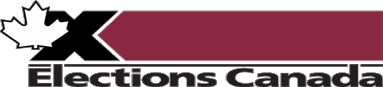 Letter of Confirmation of ResidenceYou can use this letter as your proof of address –– along with a second piece of ID –– to register and vote in a federal election.What you need to know:This proof of address will be valid only if it is signed by the administrator of a student residence, seniors’ residence, long-term care facility, shelter, soup kitchen, First Nations’ band or reserve, or Inuit local authority.If you live in or receive services from one of the places listed above, print this letter and ask the administrator to complete and sign it.The administrator should contact the local returning officer* to make sure the facility is listed with Elections Canada†. If it is not on our list, this letter will not be accepted at the polls.When you go to register and vote, bring this letter and a second piece of ID with your name. Choose from the ID listed on our website.I confirm that the person named below:(Voter’s first name and last name)resides or receives services at:(Full name and address of facility or establishment)Administrator’s full name, title, address and telephone number:(Signature of facility administrator)	(Date)* Contact information for local returning officers can be found on the Elections Canada website once the election has been called.† The list refers to the List of Facilities – Letter of Confirmation of Residence (EC 50054) and is only available once the election is called. Facilities can be added to the list once the election has been called.Note: Any person who knowingly registers to be included on a list of electors for a polling division that he or she does not ordinarily live in commits an offence under the Canada Elections Act, unless he or she is authorized to do so under the Act.EC 50053 (08/2015)